Муниципальное бюджетное дошкольное образовательное учреждение «Детский сад № 30 «Незабудка» города Рубцовска658213,Алтайский край, г.Рубцовск, пр.Ленина 9 «А»,тел.(38557)7-76-16E-mail: detskisad.nezabudka@yandex.ruДидактические игрыПодготовила : Застаская Л.В.Игры с прищепками Цель: развитие мелкой моторики рук, закрепление сенсорных навыков и пространственных представлений, развитие воображения, речи.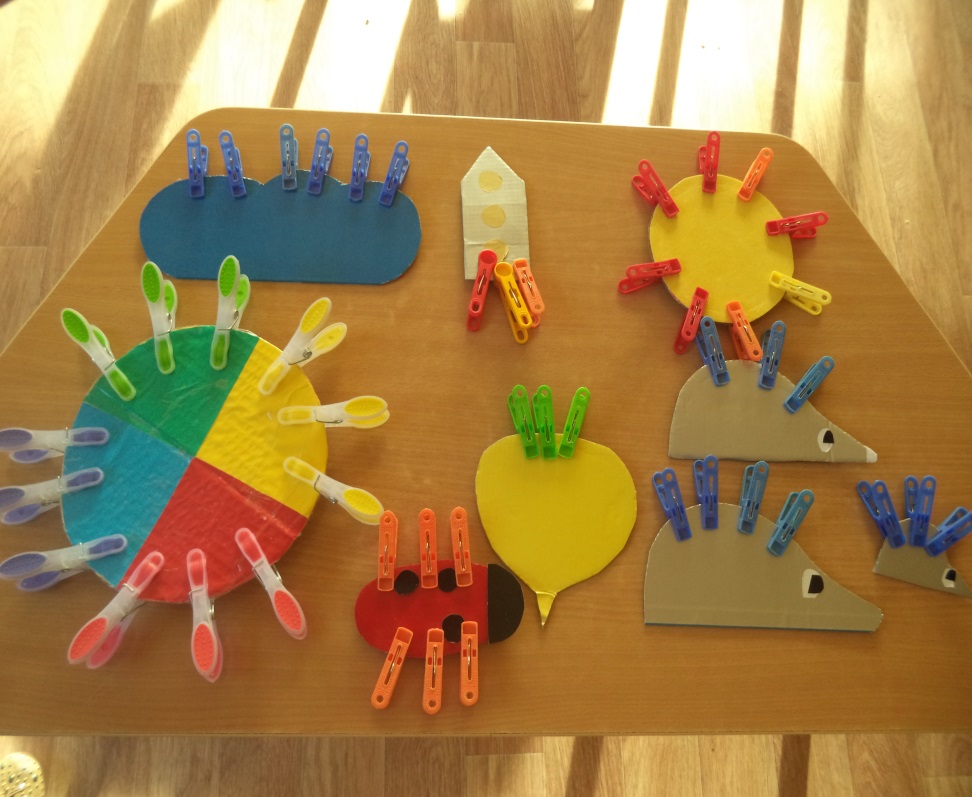 Игры со шнуровкамиШнуровка - один из видов развивающих игр для детей. Отличительная черта игры - наличие шнурка и предметов для шнурования. Действия с подобными игрушками способствуют развитию тонких движений пальцев рук (тонкой моторики), а также развитию речи ребенка.Цель развивают сенсомоторную координацию, мелкую моторику рук;              развивают пространственное ориентирование, способствуют пониманию понятий          "вверху", "внизу", "справа", "слева";               способствуют развитию речи;      развивают творческие способности.Игры с мозайкойЦель: Учить детей группировать предметы по цвету. Развивать мышление, воображение, память. Закреплять знания детей об основных цветах.Развивать навыки конструирования.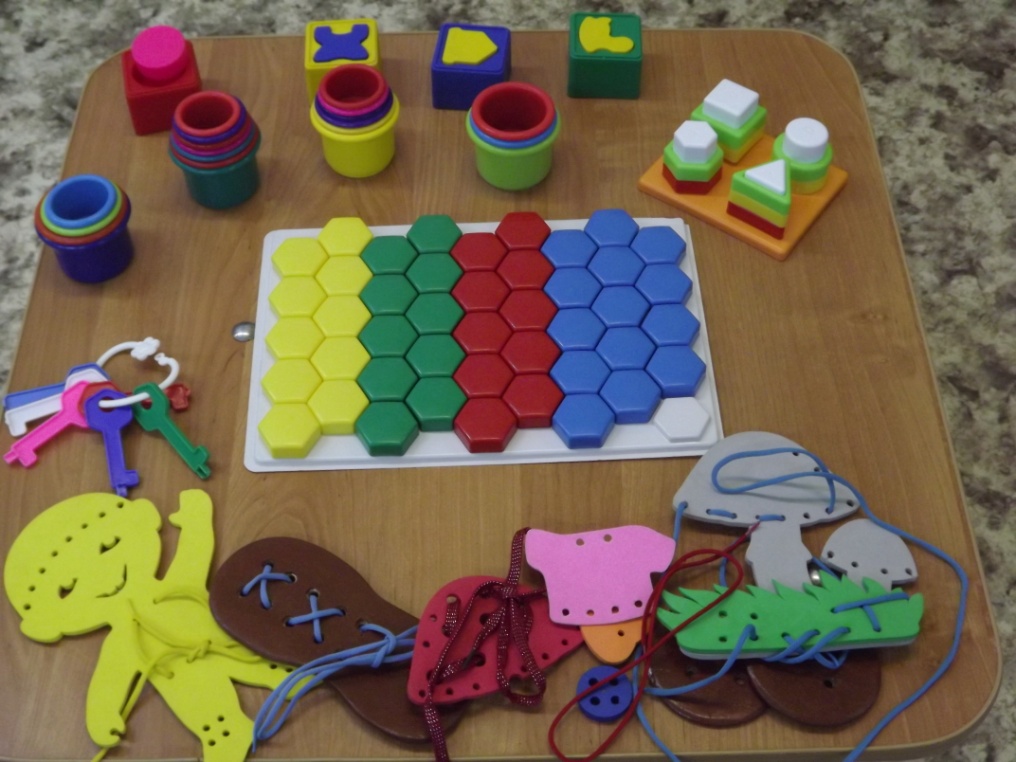 